МИНИСТЕРСТВО НАУКИ И ВЫСШЕГО ОБРАЗОВАНИЯ РОССИЙСКОЙ ФЕДЕРАЦИИЕлецкий государственный университет им. И.А. Бунина
Институт психологии и педагогикиКафедра психологии и психофизиологии
Межрегиональная студенческая научная конференция«МОЛОДЕЖНАЯ НАУКА: ТЕНДЕНЦИИ РАЗВИТИЯ»Программа18 марта 2024 года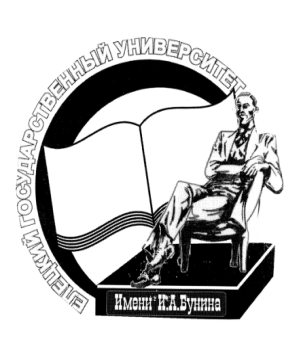 Елец – 2024РАСПОРЯДОК РАБОТЫ 16.00-17.30–работаСекции 1.1.	Актуальные проблемы современной психологической науки16.00-17.30– работа Секции 1.2.	Актуальные проблемы современной психологической науки16.00-17.30– работа Секции 2.	Актуальные проблемы теории и практики  общего образования16.00-17.30– работа Секции 3.1.	Актуальные вопросы социальных наук.16.00-17.30– работа Секции 3.2.	Актуальные вопросы социальных наук.16.00-17.30– работа Секции 3.3.	Актуальные вопросы социальных наук.16.00-17.30– работа Секции 4.	Актуальные проблемы  воспитания, обучения и развития детей в системе специального образования16.00-17.30– работа Секции 5.	Актуальные проблемы воспитания, обучения и развития детей в системе дошкольного образования17.30 – подведение итогов работы конференцииРегламент:Выступление с докладом–5-7мин.Обсуждение докладов -  3 мин.Секция 1.1. Актуальные проблемы современной психологической науки16.00 - 17.30 УК 2, ауд. 210Модератор: Колосова Ирина Геннадьевна, кандидат психологических наук, доцент кафедры психологии и психофизиологии ЕГУ им. И.А. Бунина	Затирахина Лариса Александровна, обучающийся института культуры, истории и права (научный руководитель – кандидат психологических наук, профессор кафедры психологии и психофизиологии Будякова Татьяна Петровна)Вклад Н.Ф. Талызиной в развитие отечественной педагогической психологии.Оборотова Вероника Валерьевна, обучающийся института культуры, истории и права(научный руководитель – кандидат психологических наук, профессор кафедры психологии и психофизиологии Будякова Татьяна Петровна)Путь И.А. Зимней в педагогическую психологию.Салькова Елизавета Сергеевна, обучающийся института культуры, истории и права(научный руководитель – кандидат психологических наук, профессор кафедры психологии и психофизиологии Будякова Татьяна Петровна)«Крысиная психология» - истоки и итоги.	Глазкова Мария Романовна, обучающийся института психологии и педагогики(научный руководитель – кандидат психологических наук, доцент кафедры психологии и психофизиологии Ельникова Оксана Евгеньевна)Психологические особенности субъективной реакции на болезнь представителей разных групп здоровья	Шумская Ольга Николаевна, обучающийся института психологии и педагогики (научный руководитель – кандидат психологических наук, доцент кафедры психологии и психофизиологии Ельникова Оксана Евгеньевна)Когнитивные стили и совладающее поведение современных студентов	Громова Анна Андреевна, обучающийся института психологии и педагогики (научный руководитель – кандидат психологических наук, доцент кафедры психологии и психофизиологии Ельникова Оксана Евгеньевна)Жизнестойкость как профессионально-значимое качество будущего юриста	Пучкова Виолетта Юрьевна, обучающийся института психологии и педагогики (научный руководитель – кандидат психологических наук, доцент кафедры психологии и психофизиологии Ельникова Оксана Евгеньевна)Исследование роли мотивов и эмоций в регуляции когнитивных процессов современных студентовНовиков Даниил Сергеевич, обучающийся института психологии и педагогики (научный руководитель – кандидат психологических наук, доцент кафедрыпсихологии и психофизиологии Колосова Ирина Геннадьевна)Когнитивные копинг-стратегии преодоления стресса в педагогической деятельностиПоваляева Татьяна Михайловна, обучающийся института психологии и педагогики (научный руководитель – доктор педагогических наук, доцент кафедры дошкольной и коррекционной педагогики, профессор Пронина Анжелика Николаевна)Особенности проведения диагностики эмоциональной, социальной, личностной адаптации к школе детей, воспитывающихся в разных социальных условияхЕлецких Дарья Владимировна, обучающийся института психологии и педагогики(научный руководитель – кандидат педагогических наук, доцент кафедры психологии и психофизиологии Фаустова Ирина Валерьевна)Особенности социометрического статуса детей старшего дошкольного возраста с различным типом темпераментаЛюдаева Мария Юрьевна, обучающийся института психологии и педагогики(научный руководитель – кандидат педагогических наук, доцент кафедры психологии и психофизиологии Фаустова Ирина Валерьевна)Влияние детско-родительских отношений на особенности проявления эмпатии детьми старшего дошкольного возрастаСекция 1.2. Актуальные проблемы современной психологической науки16.00 - 17.30 УК 2, ауд. 208Модератор: Комлик Любовь Юрьевна, кандидат психологических наук, доцент кафедры психологии и психофизиологииЕГУ им. И.А. БунинаСсылка для подключения https://calls.mail.ru/room/81d9f5a8-2498-42e0-b413-34329cbd0f22Усачев Михаил Михайлович, обучающийся  4 курса социально-психологического факультета ФГБОУ ВО «Армавирский государственный педагогический университет» (научный руководитель – кандидат психологических наук, доцент  кафедры социальной, специальной педагогики и психологии ФГБОУ ВО «Армавирский государственный педагогический университет» Скиба Наталья Владимировна).Деструктивное влияние стресса на успеваемость обучающихся вуза.Недождиева Полина Сергеевна, обучающаяся  4 курса социально-психологического факультета ФГБОУ ВО «Армавирский государственный педагогический университет» (научный руководитель – кандидат психологических наук, доцент  кафедры социальной, специальной педагогики и психологии ФГБОУ ВО «Армавирский государственный педагогический университет» Скиба Наталья Владимировна).Развитие стрессосутойчивости у обучающихся как условие успешной сдачи экзаменационной сессииДоценко Диана Юрьева, обучающаяся  3 курса социально-психологического факультета ФГБОУ ВО «Армавирский государственный педагогический университет» (научный руководитель – кандидат психологических наук, доцент  кафедры социальной, специальной педагогики и психологии ФГБОУ ВО «Армавирский государственный педагогический университет» Скиба Наталья Владимировна).Стресс. Пути управления стрессовыми состояниямиКишларь Анастасия Вадимовна, обучающийся института психологии и педагогики(научный руководитель – кандидат психологических наук, доцент кафедры психологии и психофизиологии Комлик Любовь Юрьевна)Стили мышления у представителей различных типов профессийРолдугин Александр Сергеевич, обучающийся института психологии и педагогики (научный руководитель – кандидат психологических наук, доцент кафедры психологии и психофизиологии Колосова Ирина Геннадьевна)Влияние экстремальных ситуаций на эмоционально-волевую сферу сотрудников правоохранительных органовМеркулов Алексей Сергеевич, обучающийся института психологии и педагогики(научный руководитель – старший преподаватель кафедры психологии и психофизиологии Филатова Ирина Юрьевна)Фетишизм в современной молодёжной культуреБритвина Валентина Сергеевна, обучающийся института психологии и педагогики (научный руководитель – кандидат психологических наук, доцент кафедры психологии и психофизиологии Колосова Ирина Геннадьевна)Когнитивная оценка стресса как условие стрессоустойчивости личности.Лопухина Кристина Сергеевнаобучающийся института психологии и педагогики(научный руководитель – кандидат психологических наук, доцент кафедры психологии и психофизиологии Комлик любовь Юрьевна)Роль стиля педагогического общения в формировании учебной мотивации младших школьниковКравчук Сергей Русланович, Абляев Юнус Идрисович, обучающиеся института «Медицинская академия имени С.И. Георгиевского» ФГАОУ ВО  «Крымский Федеральный Университет им. В.И. Вернадского» (научные руководители - д.м.н, доцент, профессор кафедры гигиены с экологией Козуля Сергей Валериевич, к.м.н, доцент, доцент кафедры гигиены с экологией Ященко Светлана Григорьевна)Самооценка студентов-медиков как критерий успешности в профессии врачаКалинина Юлия Алексеевна, обучающийся института психологии и педагогики(научный руководитель – кандидат психологических наук, доцент кафедры психологии и психофизиологии Комлик Любовь Юрьевна)Особенности формирования мотивации к учению в подростковом возрасте      Пикалова Анастасия Николаевна, обучающийся института психологии и педагогики(научный руководитель – кандидат педагогических наук, доцент кафедры психологии и психофизиологии Фаустова Ирина Валерьевна)Особенности адаптации к школе гиперактивных детей младшего школьного возрастаРодионова Ольга Игоревна, обучающийся института психологии и педагогики (научный руководитель - кандидат психологических наук, доцент кафедры психологии и психофизиологии Колосова Ирина Геннадьевна)Методы саморегуляции психических состояний как способы борьбы со стрессом в современных условияхСекция 2.1. Актуальные проблемы теории и практики общего образования16.00 - 17.30 УК 2, ауд. 207Модератор: Нехороших Наталья Александровна, кандидат педагогических наук, доцент кафедры педагогики и образовательных технологий ЕГУ им. И.А. Бунина Ходырева Зарина Зафаровна, обучающийся института психологии и педагогики(научный руководитель – кандидат педагогических наук, доцент, заведующий кафедройпедагогики и образовательных технологийЗахарова Марина Александровна)Возможности развития рефлексивных умений обучающихся в учебном процессе начальной школыЮрьева Ольга Александровна, обучающийся института психологии и педагогики(научный руководитель – кандидат педагогических наук, доцент,кафедры  педагогики и образовательных технологийАлмазова Ирина Геннадьевна)Психолого-педагогические условия адаптации детей-мигрантов в начальной школеРыкова Анастасия Олеговна, обучающийся института психологии и педагогики(научный руководитель – кандидат педагогических наук, доцент,кафедры  педагогики и образовательных технологий Числова Светлана Николаевна)         Патриотическое воспитание младших школьников Курбаева Анастасия Яковлевна, обучающийся института психологии и педагогики(научный руководитель – кандидат педагогических наук, доцент,кафедры  педагогики и образовательных технологийНехороших Наталья Александровна)Снижение учебной мотивации школьников: причины и пути решенияГорин Михаил Юрьевич, обучающийся института психологии и педагогики(научный руководитель – старший преподаватель кафедры психологии и психофизиологии Филатова Ирина Юрьевна)Деловая игра как эффективная технология профориентации старшеклассниковГоловина Мария Владимировна,обучающийся института психологии и педагогики(научный руководитель - кандидат педагогических наук, доцент. кафедры педагогики и образовательных технологийЛарина Ирина Борисовна)Игра как средство воспитания и обучения детей младшего школьного возрастаТолстых Светлана Андреевна, обучающийся института психологии и педагогики(научный руководитель - кандидат педагогических наук, доцент. кафедры педагогики и образовательных технологий Ларина Ирина Борисовна)Использование текстов фольклорного жанра в начальной школеМалютина Татьяна Михайловна, обучающийся института психологии и педагогики(научный руководитель – кандидат педагогических наук, доцент, заведующий кафедройпедагогики и образовательных технологийЗахарова Марина Александровна)Кейс-технологии в современном образованииЛюбушкина София Алексеевна, обучающийся института психологии и педагогики(научный руководитель – кандидат педагогических наук, доцент,кафедры  педагогики и образовательных технологий Числова Светлана Николаевна)Использование визуализации в процессе обучения младших школьниковМакаркина Диана Александровна, обучающийся института психологии и педагогики(научный руководитель – кандидат педагогических наук, доцент,кафедры  педагогики и образовательных технологий Числова Светлана Николаевна)Музыкальные произведения на уроках литературного чтения в начальных классахКулакова Софья Михайловна, обучающийся института психологии и педагогики (научный руководитель – доктор педагогических наук, доцент кафедры дошкольной и коррекционной педагогики, профессор Пронина Анжелика Николаевна)Применение цифровых технологий в функции планирования менеджера сферы образованияЛян Цзинцзин, обучающийся института психологии и педагогики(научный руководитель – кандидат педагогических наук, доцент,кафедры  педагогики и образовательных технологий Алмазова Ирина Геннадьевна)Использование современных цифровых технологий в развитии навыков межкультурной коммуникации у обучающейся молодежи Попова Екатерина Романовна, обучающийся института психологии и педагогики(научный руководитель – кандидат педагогических наук, доцент,кафедры  педагогики и образовательных технологий Алмазова Ирина Геннадьевна)Особенности организации воспитательной работы в учреждениях интернатного типа (аспект организации досуга)Копец Анастасия Алексеевна, обучающийся института психологии и педагогики(научный руководитель – старший преподаватель кафедры  педагогики и образовательных технологий Карякина Галина Александровна)Экологическое воспитание в начальной школеНестерова Ангелина Александровна, обучающийся института психологии и педагогики (научный руководитель – старший преподаватель кафедры    педагогики и образовательных технологий Карякина Галина Александровна)Приемы и методы формирования функциональной грамотности на уроках русского языка в начальных классах Попова Екатерина Романовна, обучающийся института психологии и педагогики(научный руководитель – кандидат педагогических наук, доцент,кафедры  педагогики и образовательных технологий Нехороших Наталья Александровна)Возможности использования современных педагогических технологий в образовательном процессе школы.Секция 3. 1. Актуальные вопросы социальных наук16.00 - 17.30 УК 2 ауд. 108Модератор: Фоменко Сергей Сергеевич, кандидат политических наук, доцент кафедры философии и социальных наукИванова Ирина Андреевна, обучающийся института психологии и педагогики (научный руководитель – доктор философских наук, профессор кафедры философии и социальных наук Подоксенов Александр Модестович)Место и роль ценностей в социальной работеКопыльская Арина Александровна, обучающийся института психологии и педагогики (научный руководитель – доктор философских наук, профессор кафедры философии и социальных наук Подоксенов Александр Модестович)Аксиологические основания социальной работыМигунова Софья Михайловна, обучающийся института психологии и педагогики (научный руководитель – доктор философских наук, профессор кафедры философии и социальных наук Подоксенов Александр Модестович)Система и иерархия ценностей профессиональной социальной работыБоев Вячеслав Игоревич, обучающийся института психологии и педагогики (научный руководитель – кандидат политических наук, доцент, доцент кафедры философии и социальных наук Толочко Александр Владимирович)Добровольчество как фактор духовно-нравственного развития студенческой молодежи: социальные ориентирыРеунова Алина Алексеевна, обучающийся института психологии и педагогики (научный руководитель – кандидат политических наук, доцент, доцент кафедры философии и социальных наук Толочко Александр Владимирович)Межведомственное взаимодействие в социальной работе с дезадаптированными детьмиМоскалева Анастасия Алексеевна, обучающийся института психологии и педагогики (научный руководитель – кандидат политических наук, доцент, доцент кафедры философии и социальных наук Толочко Александр Владимирович)Содержание социального обслуживания граждан пожилого возраста на домуСерикова Марина Сергеевна, обучающийся института психологии и педагогики (научный руководитель – кандидат политических наук, доцент, доцент кафедры философии и социальных наук Фоменко Сергей Сергеевич)Миграционные установки студенческой молодежи как фактор деформации социального пространства регионаАрхипова Мария Сергеевна, обучающийся института психологии и педагогики (научный руководитель – кандидат политических наук, доцент, доцент кафедры философии и социальных наук Фоменко Сергей Сергеевич)Сексуальная культура студентов в современнойРоссииЯкоб Анна-Мария Николаевна, обучающийся института психологии и педагогики (научный руководитель – кандидат политических наук, доцент, доцент кафедры философии и социальных наук Фоменко Сергей Сергеевич)Актуальные аспекты профилактики абортов среди молодежи студенческого возрастаПершина Елизавета Андреевна, обучающийся института экономики, управления и сервисных технологий (научный руководитель–старший преподаватель кафедры экономики и управления им. Н.Г. Нечаева Селезнева Юлия Александровна)Психологические качества современного предпринимателяЭфендиева Елена Эльчиновна, обучающийся института экономики, управления и сервисных технологий (научный руководитель–старший преподаватель кафедры экономики и управления им. Н.Г. Нечаева Селезнева Юлия Александровна)Влияние средств массовой информации на современное потребительское поведениеСекция 3. 2. Актуальные вопросы социальных наук14.15 - 15.45 УК 2, ауд. 106Модератор: Зайцева Ирина Александровна, кандидат политических наук, зав. кафедрой философии и социальных наукЕГУ им. И.А. БунинаМолчанов Георгий Сергеевич, обучающийся института психологии и педагогики (научный руководитель – доктор философских наук, доцент, профессор кафедры философии и социальных наук Коротких Вячеслав Иванович)Древнегреческая философия как путь к пониманию природы философского знанияВоротынцева Дарья Максимовна, обучающийся института психологии и педагогики (научный руководитель – доктор философских наук, доцент, профессор кафедры философии и социальных наук Коротких Вячеслав Иванович)Материализм и идеализм в философииСапрыкина Екатерина Александровна, обучающийся института психологии и педагогики (научный руководитель – доктор философских наук, доцент, профессор кафедры философии и социальных наук Коротких Вячеслав Иванович)Философия и мировоззрение в современном мире Иванова Полина Евгеньевна, обучающийся института психологии и педагогики (научный руководитель – кандидат политических наук, доцент, доцент кафедры философии и социальных наук Зайцева Ирина Александровна)Проблемы формирования доступной среды для инвалидовПолдушова Алина Владимировна, обучающийся института психологии и педагогики (научный руководитель – кандидат политических наук, доцент, доцент кафедры философии и социальных наук Зайцева Ирина Александровна)Арт-терапия как технология социальной работы с детьми с ОВЗЧислов Александр Геннадьевич, обучающийся института психологии и педагогики (научный руководитель – кандидат политических наук, доцент, доцент кафедры философии и социальных наук Зайцева Ирина Александровна)Проблемы реализации государственной семейной политикиКамардина Виктория Геннадьевна, обучающийся института психологии и педагогики (научный руководитель – докторпедагогических наук, доцент, профессор кафедры философии и социальных наук Крикунов Александр Евгеньевич)Деятельность благотворительных фондов в системе социальной защиты населенияАртемов Артем Владимирович, обучающийся института психологии и педагогики (научный руководитель – доктор педагогических наук, доцент, профессор кафедры философии и социальных наук Крикунов Александр Евгеньевич)Совершенствование социальной работы с пожилыми людьми по реализации политики «активного долголетия»Ясинская Инна Викторовна, обучающийся института психологии и педагогики (научный руководитель – доктор педагогических наук, доцент, профессор кафедры философии и социальных наук Крикунов Александр Евгеньевич)Социально-педагогическая поддержка детей-сирот в патронатных семьяхРодионова Полина Петровна, обучающийся института психологии и педагогики (научный руководитель – докторфилософских наук, доцент, профессор кафедры философии и социальных наук Усачев Александр Владимирович)Семья в системе ценностей современной молодежи: социологический аспектАжирков Николай Алексеевич, обучающийся института психологии и педагогики (научный руководитель – доктор философских наук, доцент, профессор кафедры философии и социальных наук Усачев Александр Владимирович)Государственная поддержка молодых семей в современной РоссииМеренкова Ирина Алексеевна, обучающийся института психологии и педагогики (научный руководитель – доктор философских наук, доцент, профессор кафедры философии и социальных наук Усачев Александр Владимирович)Методы и технологии социальной работы с лицами пожилого возрастаСекция 3. 3. Актуальные вопросы социальных наук16.00 - 17.30 УК 2 ауд. 104Модератор: Крикунов Александр Евгеньевич, доктор педагогических наук, доцент, профессор кафедры философии и социальных наукЛомовцева Александра Дмитриевна, обучающийся института филологии и межкультурной коммуникации(научный руководитель –кандидат педагогических наук, доцент кафедры русской филологии и журналистики Артемова Юлия Владимировна)Модель дискуссии в жанре ток-шоу (на примере российского телевидения)Немцева Виктория Андреевна, обучающийся института филологии и межкультурной коммуникации(научный руководитель – кандидат педагогических наук, доцент кафедры русской филологии и журналистики Артемова Юлия Владимировна)Особенности освещения криминальных новостей на российских и зарубежных телеканалахБычкова София Юрьевна, обучающийся института филологии и межкультурной коммуникации(научный руководитель –кандидат педагогических наук, доцент кафедры русской филологии и журналистики Артемова Юлия Владимировна)Мультимедийный лонгрид как современный журналистский форматБычкова Карина Эдуардовна, обучающийся института психологии и педагогики (научный руководитель –кандидат педагогических наук, доцент кафедры восточных и европейских языков, перевода и лингводидактикиКудрявцева Ольга Михайловна)Социокультурная адаптация иностранных студентовСушкова Софья Сергеевна, обучающийся института филологии и межкультурной коммуникации(научный руководитель –кандидат педагогических наук, доцент кафедры русской филологии и журналистики Артемова Юлия Владимировна)Специфика молодежного контента на федеральном и региональном телевиденииТолочко Лидия Владимировна, обучающийся института психологии и педагогики (научный руководитель – кандидат педагогических наук, доцент кафедры восточных и европейских языков, перевода и лингводидактики Кудрявцева Ольга Михайловна)Иностранный язык как социальный ориентир в современном образованииЗаздравнова Софья Игоревна, обучающийся института филологии и межкультурной коммуникаци(научный руководитель - кандидат филологических наук, доцент кафедры русской филологии и журналистики Штейман Марина Станиславовна)Благотворительная деятельность в зеркале новых медиа (на примере интернет-издания «Сноб»Ковалева Юлия Борисовна, обучающийся института филологии и межкультурной коммуникации (научный руководитель –кандидат филологических наук, доцент кафедры русской филологии и журналистики Штейман Марина Станиславовна)Социальная направленность региональных СМИЛомовцева Александра Дмитриевна (научный руководитель - кандидат педагогических наук, доцент кафедры русской филологии и журналистики Артемова Юлия Владимировна)Модель дискуссии в жанре ток-шоу (на примере российского телевидения)Берзой Ксения Евгеньвна, обучающийся института филологии и межкультурной коммуникаци (научный руководитель –кандидат филологических наук, доцент кафедры русской филологии и журналистики Штейман Марина Станиславовна)Проблемы экологии на страницах региональных медиа (на примере интернет-издания «Gorod 48»Секция 4. Актуальные проблемы  воспитания, обучения и развития детей в системе специального образования16.00-17.30 УК 2,108Модератор: Маркова Светлана Витальевна, кандидат психологических наук, доцент кафедры дошкольного и специального образования ЕГУ им. И.А. БунинаШебанова Ольга Денисовна, обучающийся института психологии и педагогики (научный руководитель – старший преподаватель кафедры дошкольного и специального образования Подольская Олеся Александровна)Сказкотерапия как средство развития коммуникативных умений старших дошкольников с общим недоразвитием речиЧернякова Кристина Александровна, обучающийся института психологии и педагогики (научный руководитель – старший преподаватель кафедры дошкольного и специального образования Подольская Олеся Александровна)Художественная литература как средство развития диалогической речи у детей старшего дошкольного возраста с общим недоразвитием речи.Полякова Дарья Сергеевна, обучающийся института психологии и педагогики(научный руководитель – кандидат педагогических наук, доцент,кафедры  педагогики и образовательных технологийНехороших Наталья Александровна)Современные направления работы педагога с детьми с ОВЗКарасева Ксения Игоревна, обучающийся института психологии и педагогики (научный руководитель – старший преподаватель кафедры дошкольного и специального образования Яковлева Ирина Васильевна)Психологическая помощь детям с интеллектуальными нарушениями в системе специального инклюзивного образованияШаталова Софья Игоревна, обучающийся института психологии и педагогики (научный руководитель – старший преподаватель кафедры дошкольного и специального образования Яковлева Ирина Васильевна)Особенности адаптации детей с ОВЗ в общеобразовательных учрежденияхСалькова Анастасия Романовна, обучающийся института психологии и педагогики (научный руководитель – кандидат педагогических наук, профессор кафедры дошкольного и специального образования Емельянова Ирина Дмитриевна)Развитие речевого творчества детей старшего дошкольного возраста с тяжелыми нарушениями речи посредством проектной деятельностиГончарова Алина Игоревна,обучающийся института психологии и педагогики (научный руководитель – кандидат педагогических наук, профессор кафедры дошкольного и специального образования Емельянова Ирина Дмитриевна)Развитие устной речи детей старшего дошкольного возраста с общим недоразвитием речи в процессе ознакомления с правилами дорожного движенияГуркина Екатерина Андреевна, обучающийся института психологии и педагогики (научный руководитель – кандидат педагогических наук, профессор кафедры дошкольного и специального образования Емельянова Ирина Дмитриевна)Развитие социальной компетентности у обучающихся с тяжёлыми нарушениями речи  Палинова Анна Михайловна, обучающийся института психологии и педагогики (научный руководитель – кандидат психологических наук, доцент кафедры дошкольного и специального образования Маркова Светлана Витальевна)Формирование воображения у дошкольников семи лет с тяжёлыми нарушениями речи средствами мнемотехники Клокова Ольга Сергеевна обучающийся института психологии и педагогики (научный руководитель – кандидат психологических наук, доцент кафедры дошкольного и специального образования Маркова Светлана Витальевна)Развитие структурно-семантических компонентов связного высказывания у младших школьников десяти лет с тяжелыми нарушениями речиСекция 5. Актуальные проблемы воспитания, обучения и развития детей в системе дошкольного образования16.00-17.30 УК 2, ауд. 209Модератор: Чуйкова Жанна Владимировна, кандидат педагогических наук,доценткафедры дошкольного и специального образования ЕГУ им.И.А.БунинаСсылка для подключения https://telemost.yandex.ru/j/13268983837652Малышева Полина Владимировна, обучающийся института среднего профессионального образования (научный руководитель – старший преподаватель кафедры дошкольного и специального образования Лошкарева Олеся Николаевна)О формировании представлений о родном городе у детей среднего дошкольного возрастаЧаплыгина Анастасия Дмитриевна, обучающийся института среднего профессионального образования (научный руководитель – старший преподаватель кафедры дошкольного и специального образования Лошкарева Олеся Николаевна)Специфика воспитания основ безопасного поведения у детей младшего дошкольного возрастаБашкатова Дарья Юрьевна,обучающийся института среднего профессионального образования (научный руководитель – старший преподаватель кафедры дошкольного и специального образования Лошкарева Олеся Николаевна)Роль дидактической игры в сенсорном развитии детей младшего дошкольного возрастаКовешникова Елена Николаевна, обучающийся института психологии и педагогики (научный руководитель – кандидат педагогических наук, доцент кафедры дошкольного и специального образования Чуйкова Жанна Владимировна)Изучение проблемы воспитания уважительного отношения  старших дошкольников к семейным традициям в современных психолого-педагогических исследованияхСушкова Анастасия Ивановна,обучающийся института психологии и педагогики (научный руководитель –кандидат педагогических наук, доцент кафедры дошкольного и специального образованияЧуйкова Жанна Владимировна)Особенности становления педагогики раннего детства в отечественной педагогикеМасляник Анна Леонидовна,обучающийся института психологии и педагогики (научный руководитель –кандидат педагогических наук, доцент кафедры дошкольного и специального образования Чуйкова Жанна Владимировна)Отражение научных взглядов современных исследователей на проблему  развития коммуникативной компетентности у детей старшего дошкольного возрастаПрилепская Юлия Романовна, обучающийся института психологии и педагогики (научный руководитель - доктор педагогических наук, профессор кафедры дошкольного и специального образования Сушкова Ирина Викторовна)Теоретические основы формирования у детей старшего дошкольного возраста представлений о семейных ценностяхСитникова Диана Ивановна, обучающийся института психологии и педагогики (научный руководитель - доктор педагогических наук, профессор кафедры дошкольного и специального образования Сушкова Ирина Викторовна)Формирование представлений о деньгах у детей старшего дошкольного возраста в проблемных ситуациях как составляющая экономического воспитания детей       Трейгер Кристина Александровна, обучающийся института психологии и педагогики (научный руководитель - доктор педагогических наук, профессор кафедры дошкольного и специального образования Сушкова Ирина Викторовна)Формы и направления взаимодействия педагогов дошкольной образовательной организации с родителями по нравственному воспитаниюдетей Мишугина Елизавета Алексеевна, обучающийся института СПО (научный руководитель - преподаватель института СПО Санталова Маргарита Николаевна)        Особенности формирования любви к Родине у детей старшего дошкольного возраста через систему экологического воспитанияАбреимова Дарья Андреевна, обучающийся института СПО (научный руководитель – преподаватель института СПО Санталова Маргарита Николаевна)        Развитие бережного отношения к природе детей дошкольного возраста посредством моделированияКрошка Антон Владимирович, обучающийся института психологии и педагогики (научный руководитель – кандидат педагогических наук, доцент кафедры дошкольного и специального образования Красова Татьяна Дмитриевна)Изучение проблемы развития уверенности у детей старшего дошкольного возрастаФандикова Татьяна Анатольевна, обучающийся института психологии и педагогики (научный руководитель – кандидат педагогических наук, доцент кафедры дошкольного и специального образования Красова Татьяна Дмитриевна)Современные технологии развития оптико-пространственных функций у детейВоробьева Юлия Владимировна, обучающийся института психологии и педагогики (научный руководитель – кандидат педагогических наук, доцент кафедры дошкольного и специального образования Красова Татьяна Дмитриевна)Развитие этнокультурной идентификации у детей дошкольного возрастаСушкова Анастасия Ивановна, обучающийся института психологии и педагогики (научный руководитель – кандидат педагогических наук, доцент кафедры восточных и европейских языков, перевода и лингводидактики Кудрявцева Ольга Михайловна)Развитие познавательной сферы личности детей старшего дошкольного возраста посредством обучения иностранному языку17.30 ПОДВЕДЕНИЕ ИТОГОВ РАБОТЫ КОНФЕРЕНЦИИ